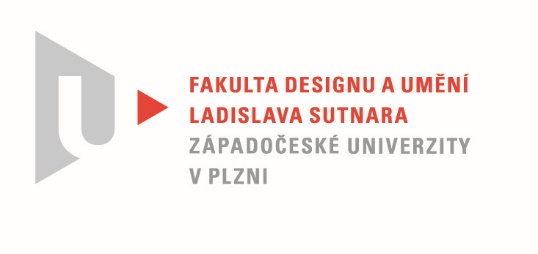 	Protokol o hodnocení	kvalifikační práceNázev bakalářské práce	Vizuální identita historického objektuPráci předložil student	NOSKOVÁ MichaelaStudijní obor a specializace	Ilustrace a grafika, specializace Vizuální komunikaceHodnocení vedoucího prácePráci hodnotil:	doc. akad. mal. František StekerCíl práceVytvořit vizuální identitu místa, která nemá předem vymezenou podobu byl cíl závěrečné práce studentky. Předkládá logomanuál Keltského skanzenu 
s vizualizacemi orientačních prvků, zhotovené vizitky, vstupenky, propagační tiskoviny a předměty. Kvalitou a rozsahem práce autorka splnila požadavky vyžadované na vypracování závěrečné práce v oboru. Stručný komentář hodnotitelePříznačné v přípravě Michaely Noskové je systematický postup od obecných informací o Keltech ke konkrétnímu kontaktu s keltským nalezištěm. Rešerše vizuálního prezentování keltských skanzenů v České republice, podnítila autorku k řešení vizuálního stylu skanzenu s myšlenkou, že ve skanzenu se ukazuje život v minulosti, ale stojí tady a teď, a není tedy od věcí dát skanzenu vizuální identitu soudobým grafickým jazykem kultivovaného výrazu. Pro práci studentky je charakteristická kresebná zručnost, schopnost výtvarné stylizace, barevný jemnocit. Svou kvalifikační prací Michaela Nosková prokazuje odbornou připravenost na profesní dráhu v oblasti vizuální komunikace. Vyjádření o plagiátorstvíStudentkou vytvořený vizuální styl keltského skanzenu není plagiátem.Navrhovaná známka a případný komentářPráci navrhuji hodnotit známkou výborně.Datum:	16. 8. 2020	Podpis: